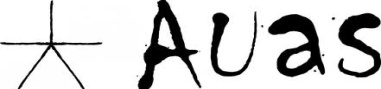 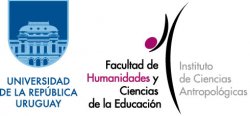                                                                                                                            Departamento de Antropología Social II Encuentro con la Antropología Social y Cultural en UruguayIII Jornadas de la Asociación Uruguaya de Antropología Social y Cultural (AUAS)15, 16 y 17 de noviembre de 2012Lista de Grupos de Trabajo y Horarios de Actividad de los mismos durante el II Encuentro con la Antropología Social y Cultural en UruguayIII Jornadas de la Asociación Uruguaya de Antropología Social y Cultural (AUAS)Sede: Facultad de Humanidades y Ciencias de la Educación, Magallanes 1577, UDELAR.Organizan: -Departamento de Antropología Social, Facultad de Humanidades y Ciencias de la Educación, UDELAR.-Asociación Uruguaya de Antropología Social y Cultural (AUAS). Apoya y financia: Comisión Sectorial de Investigación Científica (CSIC), Universidad de la República.Lista y Horarios de los Grupos de Trabajo:Jueves 15 de noviembre- 16.30-19.00 hsPresentación de ponencias en Grupos de Trabajos (GT)- 1ra.Etapa: Grupo de Trabajo I: “Antropología, violencia y formas contemporáneas de discriminación.”Coordinan: Coordinan: Marcelo Rossal y Ricardo FraimanGrupo de Trabajo II: “Antropología en las ciudades y post-ciudades: transformaciones metodológicas y teóricas en el abordaje de problemáticas de las ciudades y las ciudadanías.” Coordinan: Sonnia Romero y L. Nicolás Guigou. Relatoría del Grupo: Emilia Abín.Viernes 16 de noviembre2da. Etapa: 9.00-12.00 hs: Actividad de los Grupos de Trabajo I y  II (2da.etapa).1ra.etapa.9.00-12.00 hs:Grupo de Trabajo III: ''Flujos humanos en el universo local, regional y global: migraciones, turismo, desterritorializaciones.”   Coordinan: Gabriela Campodónico y Pilar Uriarte. Grupo de Trabajo IV: “Antropología, sistemas educativos y matrices culturales: más allá de la integración y la exclusión. Campo de creencias y prácticas: indagaciones antropológicas sobre viejas (y nuevas) modalidades de pauperización socio-cultural.” Coordinan: Beatriz Diconca y Virginia Rial Sábado 17 de noviembre9.00-11.00hs -Relatorías de los Grupos de Trabajo I y II.2da. Etapa.                        -Actividades y Relatoría de los Grupos III y IV (2da.etapa).Inscripciones  : sin costo.Envío de resúmenes para los Grupos de Trabajo a los siguientes correos electrónicos:AUAS3as.jornadas.auas@gmail.comDepartamento de Antropología Social/Jornadas:encuentroantropologia2012@gmail.comBlog:http://encuentrojornadasantropologia.blogspot.com/